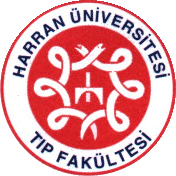 T.C.HARRAN ÜNİVERSİTESİTIP FAKÜLTESİCERRAHİ ONKOLOJİ BİLİM DALI UZMANLIK EĞİTİMİGenişletilmiş Eğitim Müfredatı ŞANLIURFA-2019İÇİNDEKİLER1.	GİRİŞ	Hata! Yer işareti tanımlanmamış.2.	MÜFREDAT TANITIMI	Hata! Yer işareti tanımlanmamış.3.	TEMEL YETKİNLİKLER	Hata! Yer işareti tanımlanmamış.4.	ÖĞRENME VE ÖĞRETME YÖNTEMLERİ	Hata! Yer işareti tanımlanmamış.5.	EĞİTİM STANDARTLARI	Hata! Yer işareti tanımlanmamış.6.	ROTASYON HEDEFLERİ	Hata! Yer işareti tanımlanmamış.7.	ÖLÇME VE DEĞERLENDİRME	Hata! Yer işareti tanımlanmamış.8.	KAYNAKÇA	Hata! Yer işareti tanımlanmamış.1. GİRİŞCerrahi Onkoloji tümoral hastalıkların tanı ve tedavisi ile ilgilenen multidisipliner çalışma odaklı Genel Cerrahinin bir yan dalıdır. Cerrahi Onkoloji hem tümoral cerrahi alanındaki hem de temel bilimlerdeki gelişmeleri özellikle moleküler düzeydeki yenilikleri takip eden bir uzmanlık alanıdır.2. MÜFREDAT TANITIMI2.1. Müfredatın Amacı ve HedefleriCerrahi Onkoloji uzmanlık eğitimi alacak olan hekimlerin eğitim sürecinin tanımlanması ve ülke koşullarına göre standardize edilmesidir. Bu müfredatta Cerrahi Onkoloji uzmanlık eğitiminin yapısı ortaya konulmaktadır. Müfredatın hedef kitlesi, uzmanlık eğitimi veren kurumlar ve yan dal uzmanlık eğitimi öğrencileridir. Bunun yanında Genel Cerrahi uzmanları, onkoloji ve cerrahi ile ilgili bilim dalları, tıbbi dernekler, tıbbi kurumlar ve ilgili kamu kurumları da hedef kitle içindedir. Bu müfredatta bir Cerrahi Onkoloji uzmanlık eğitimi öğrencisinin eğitim süresi boyunca kazanması gereken bilgi, beceri ve uygulamaların ayrıntılı tanımı yapılmaktadır. Cerrahi Onkoloji eğitimi verebilecek kurumlarda ve eğiticilerde bulunması gereken asgari koşullar tanımlanmaktadır2.2. Müfredat Çalışmasının Tarihsel SüreciBu programın hazırlığına 15 Ocak 2010’da TUKMOS Cerrahi Onkoloji Komisyonu 1.Dönem Üyeleri Hikmet Akgül, Abdullah İğci, Dursun Buğra, Erhan Erdem, Hilmi Kocaoğlu, Mikdat Bozer, Muammer Karaayvaz, Osman Abbasoğlu, Salim Demirci, Yusuf Peker’ in katılımıyla Antalya’da yapılan Müfredat Oluşturma Sistemi Çalıştay’ında başlanılmıştır. İkinci toplantı 23 Ağustos 2011’de Ankara’da Hikmet Akgül, Abdullah İğci, Erhan Erdem, F. Savaş Koçak, Hilmi Kocaoğlu, Mikdat Bozer, Osman Abbasoğlu, Yusuf Peker’ in katılımıyla yapılmış ve müfredatın 1.0 versiyonu tamamlanmıştır. Daha sonra 15-16 Nisan 2013 tarihinde Ankara’da yapılan TUKMOS Cerrahi Onkoloji Komisyonu toplantısında Halil Alış, Mikdat Bozer, Osman Abbasoğlu, Sancar Bayar’ın katılımlarıyla müfredatın 2.0 versiyonu hazırlanmıştır. 16 Ocak 2017 de Ankara’da Cerrahi Onkoloji TUKMOS Komisyonu üyeleri Prof. Dr. Mehmet Mihmanlı, Doç. Dr. Mustafa Can Atalay, Doç. Dr. Mutlu Doğanay, Doç. Dr. Oktay İrkörücü, Prof. Dr. Osman Abbasoğlu, Doç. Dr. Özgür Kemik ve TUK Sekretaryasından Dr. Hande İmirzalıoğlu v.2.1 çekirdek müfredat taslağını çalışmışlardır.2.3. Uzmanlık Eğitimi SüreciCerrahi Onkoloji uzmanlık eğitimi öğrencisi eğitim süresi 2 yıldır. Bu süre içinde 1 ay Jinekolojik Onkoloji, 1 ay Radyasyon Onkolojisi, 1 ay Tıbbi Onkoloji ve 1 ay da Plastik, Rekonstrüktif ve Estetik Cerrahi rotasyonu yapılmalıdır. İki yıl süre sonunda uzmanlık sınavına girerek başarılı olması durumunda eğitim tamamlanmış sayılır. Eğitim öğrencisinin çalıştığı kurumda, müfredatı tamamlamak için eksiklik olması halinde, uzmanlık öğrencileri bu eğitimin verilebildiği kurumlarda bilgi ve görgü arttırmak amacıyla görevlendirilebilirler. Uzmanlık öğrencileri eğitim süreci içinde ulusal ve uluslararası kongre, kurs ve toplantılara katılırlar2.4. Kariyer OlasılıklarıCerrahi onkoloji uzmanlık öğrencileri, eğitimini tamamladıktan sonra kamu, vakıf veya özel hastanelerde mesleklerini yerine getirebilirler. Cerrahi onkoloji uzmanı sayısı yetersiz olduğundan, geniş çalışma olanakları ve alanları bulunmaktadır. Üniversite ya da eğitim hastanelerinde görev almaları halinde akademik kariyer yapmalarının da önü açık olacaktır.3. TEMEL YETKİNLİKLERYetkinlik, bir uzmanın bir iş ya da işlemin gerektiği gibi yapılabilmesi için kritik değer taşıyan, eğitim ve öğretim yoluyla kazanılıp iyileştirilebilen, gözlenip ölçülebilen, özellikleri daha önceden tarif edilmiş olan, bilgi, beceri, tutum ve davranışların toplamıdır. Yetkinlikler 7 temel alanda toplanmışlardır Her bir temel yetkinlik alanı, uzmanın ayrı bir rolünü temsil eder (Şekil 1). Yedinci temel alan olan Hizmet Sunucusu alanına ait yetkinlikler klinik yetkinlikler ve girişimsel yetkinlikler olarak ikiye ayrılırlar. Sağlık hizmeti sunumu ile doğrudan ilişkili Hizmet Sunucusu alanını oluşturan yetkinlikler diğer 6 temel alana ait yetkinlikler olmadan gerçek anlamlarını kazanamazlar ve verimli bir şekilde kullanılamazlar. Başka bir deyişle 6 temel alandaki yetkinlikler, uzmanın “Hizmet Sunucusu” alanındaki yetkinliklerini sosyal ortamda hasta ve toplum merkezli ve etkin bir şekilde kullanması için kazanılması gereken yetkinliklerdir. Bir uzmanlık dalındaki eğitim sürecinde kazanılan bu 7 temel alana ait yetkinlikler uyumlu bir şekilde kullanılabildiğinde yeterlilikten bahsedilebilir. Bu temel yetkinlik alanları aşağıda listelenmiştir; YöneticiEkip ÜyesiSağlık Koruyucusuİletişim Kuran Değer ve Sorumluluk SahibiÖğrenen ve Öğreten Hizmet SunucusuHizmet sunucusu temel yetkinlik alanındaki yetkinlikler, kullanılış yerlerine göre iki türdür: Klinik Yetkinlik: Bilgiyi, kişisel, sosyal ve/veya metodolojik becerileri tıbbi kararlar konusunda kullanabilme yeteneğidir; Girişimsel Yetkinlik: Bilgiyi, kişisel, sosyal ve/veya metodolojik becerileri tıbbi girişimler konusunda kullanabilme yeteneğidir. Klinik ve girişimsel yetkinlikler edinilirken ve uygulanırken Temel Yetkinlik alanlarında belirtilen diğer yetkinliklerle uyum içinde olmalı ve uzmanlığa özel klinik karar süreçlerini kolaylaştırmalıdır. 3.1.1. Klinik YetkinliklerUzman Hekim aşağıda listelenmiş klinik yetkinlikleri ve eğitimi boyunca edindiği diğer bütünleyici “temel yetkinlikleri” eş zamanlı ve uygun şekilde kullanarak uygular.B: Hastalığa ön tanı koyma ve gerekli durumda	hastaya zarar vermeyecek şekilde ve doğru zamanda, doğru yere sevk edebilecek bilgiye sahip olma düzeyini ifade eder.T: Hastaya tanı koyma ve sonrasında tedavi için yönlendirebilme düzeyini ifade	eder.TT: Ekip çalışmasının gerektirdiği durumlar dışında, herhangi bir desteğe gereksinim duymadan hastanın tanı ve tedavisinin tüm sürecini yönetebilme düzeyini ifade eder. ETT: Ekip çalışması yaparak hastanın tanı ve tedavisinin tüm sürecini yönetebilme düzeyini  ifade eder.Klinik yetkinliklerde bu	düzeylere ek olarak, gerekli durumlar için A ve K yetkinlik düzeyleri eklenmektedir:A: Hastanın acil durum tanısını koymak ve hastalığa özel acil tedavi girişimini uygulayabilme düzeyini ifade eder.K: Hastanın birincil, ikincil ve üçüncül korunma	gereksinimlerini tanımlamayı ve gerekli koruyucu önlemleri alabilme düzeyini ifade eder. GİRİŞİMSEL YETKİNLİK İÇİN KULLANILAN TANIMLAR VE KISALTMALARIGirişimsel Yetkinlikler için dört düzey tanımlanmıştır.1: Girişimin nasıl yapıldığı konusunda bilgi sahibi olma ve bu konuda gerektiğinde açıklama yapabilme düzeyini ifade eder. 2: Acil bir durumda, kılavuz veya yönerge eşliğinde veya gözetim ve denetim altında bu girişimi yapabilme düzeyini ifade eder.3: Karmaşık olmayan, sık görülen tipik olgularda girişimi uygulayabilme düzeyini ifade eder.4: Karmaşık olsun veya olmasın her tür olguda girişimi uygulayabilme düzeyini ifade eder.4. Öğrenme ve Öğretme YöntemleriTUKMOS tarafından önerilen öğrenme ve öğretme yöntemleri üçe ayrılmaktadır: “Yapılandırılmış Eğitim Etkinlikleri” (YE), “Uygulamalı Eğitim Etkinlikleri” (UE) ve “Bağımsız ve Keşfederek Öğrenme Etkinlikleri” (BE). 4.1. Yapılandırılmış Eğitim Etkinlikleri (YE)4.1.1. Sunum Bir konu hakkında görsel işitsel araç kullanılarak yapılan anlatımlardır. Genel olarak nadir veya çok nadir görülen konular/durumlar hakkında veya sık görülen konu/durumların yeni gelişmeleri hakkında kullanılan bir yöntemdir. Bu yöntemde eğitici öğrencide eksik olduğunu bildiği bir konuda ve öğrencinin pasif olduğu bir durumda anlatımda bulunur. Sunum etkileşimli olabilir veya hiç etkileşim olmayabilir4.1.2. Seminer Sık görülmeyen bir konu hakkında deneyimli birinin konuyu kendi deneyimlerini de yansıtarak anlatması ve anlatılan konunun karşılıklı soru ve cevaplar ile geçmesidir. Sunumdan farkı konuyu dinleyenlerin de kendi deneyimleri doğrultusunda anlatıcı ile karşılıklı etkileşim içinde olmasıdır. Seminer karşılıklı diyalogların yoğun olduğu, deneyimlerin yargılanmadan paylaşıldığı ve farklı düzeylerde kişilerin aynı konu hakkında farklı düzeydeki sorular ile eksik yanlarını tamamlayabildikleri bir eğitim etkinliğidir.4.1.3. Olgu TartışmasıBir veya birkaç sık görülen olgunun konu edildiği bir küçük grup eğitim aktivitesidir. Bu eğitim aktivitesinin hedefi, farklı düzeydeki kişilerin bir olgunun çözümlenmesi sürecini tartışmalarını sağlayarak, tüm katılımcıların kendi eksik veya hatalı yanlarını fark etmelerini sağlamak ve eksiklerini tamamlamaktır. Bu olgularda bulunan hastalık veya durumlar ile ilgili bilgi eksikliklerinin küçük gruplarda tartışılması ile tamamlanması veya yanlış bilgilerin düzeltilmesi sağlanır. Ayrıca aynı durum ile ilgili çok sayıda olgunun çözümlenmesi yoluyla aynı bilginin farklı durumlarda nasıl kullanılacağı konusunda deneyim kazandırır. Olgunun/ların basamaklı olarak sunulması ve her basamak için fikir üretilmesi ile sürdürülür. Eğitici her basamakta doğru bilgiyi verir ve doğru kararı açıkları4.1.4. Makale TartışmasıMakalenin kanıt düzeyinin anlaşılması, bir uygulamanın kanıta dayandırılması ve bir konuda yeni bilgilere ulaşılması amacıyla gerçekleştirilen bir küçük grup etkinliğidir. Makalenin tüm bölümleri sırası ile okunur ve metodolojik açıdan doğruluğu ve klinik uygulamaya yansıması ile ilgili fikir üretilmesi ve gerektiğinde eleştirilmesi ile sürdürülür. Eğitici her basamakta doğru bilgiyi verir ve doğru kararı açıklar. Uzman adayına, benzer çalışmalar planlayabilmesi için problemleri bilimsel yöntemlerle analiz etme, sorgulama, sonuçları tartışma ve bir yayın haline dönüştürme becerisi kazandırılır4.1.5. Dosya TartışmasıSık görülmeyen olgular ya da sık görülen olguların daha nadir görülen farklı şekilleri hakkında bilgi edinilmesi, hatırlanması ve kullanılmasını amaçlayan bir eğitim yöntemidir. Eğitici, dosya üzerinden yazı, rapor, görüntü ve diğer dosya eklerini kullanarak, öğrencinin olgu hakkında her basamakta karar almasını sağlar ve aldığı kararlar hakkında geribildirim verir. Geribildirimler öğrencinin doğru kararlarını devam ettirmesi ve gelişmesi gereken kararlarının açık ve anlaşılır bir biçimde ifade edilerek geliştirmesi amacıyla yapılır.4.1.6. Konsey Olgunun/ların farklı disiplinler ile birlikte değerlendirilmesi sürecidir. Olgunun sık görünürlüğünden çok karmaşık olması öğrencinin karmaşık durumlarda farklı disiplinlerin farklı bakış açılarını algılamasını sağlar4.1.7. Kurs Bir konu hakkında belli bir amaca ulaşmak için düzenlenmiş birden fazla oturumda gerçekleştirilen bir eğitim etkinliğidir. Amaç genellikle bir veya birkaç klinik veya girişimsel yetkinliğin edinilmesidir. Kurs süresince sunumlar, küçük grup çalışmaları, uygulama eğitimleri birbiri ile uyum içinde gerçekleştirilir.4.2. Uygulamalı Eğitim Etkinlikleri (UE)4.2.1. Yatan Hasta Bakımı4.2.1.1. Vizit Farklı öğrenciler için farklı öğrenme ortamı oluşturan etkili bir eğitim yöntemidir. Hasta takibini yapan ve yapmayan öğrenciler vizitten farklı şekilde faydalanırlar. Hastayı takip eden öğrenci hasta takibi yaparak ve yaptıkları için geribildirim alarak öğrenir, diğer öğrenciler bu deneyimi izleyerek öğrenirler. Vizit klinikte görülen olguların hasta yanından çıktıktan sonra da tartışılması ve olgunun gerçek ortamda gözlemlenmesiyle öğrenmeyi sağlar4.2.1.2. Nöbet Öğrencinin sorumluluğu yüksek bir ortamda derin ve kalıcı öğrenmesine etki eder. Olguyu yüksek sorumluluk durumunda değerlendirmek öğrencinin var olan bilgisini ve becerisini kullanmasını ve eksik olanı öğrenmeye motive olmasını sağlar. Nöbet, gereken yetkinliklere sahip olunan olgularda özgüveni arttırırken, gereken yetkinliğin henüz edinilmemiş olduğu olgularda bilgi ve beceri kazanma motivasyonunu arttırır. Nöbetlerde sık kullanılması gereken yetkinliklerin 1’inci kıdem yetkinlikleri arasında sınıflandırılmış olmaları bu açıdan önemlidir.4.2.1.3. GirişimTanı ve tedaviye yönelik tüm girişimler, eğitici tarafından gösterildikten sonra belli bir kılavuz eşliğinde basamak basamak gözlem altında uygulama yoluyla öğretilir. Her uygulama basamağı için öğrenciye geribildirim verilir. Öğrencinin doğru yaptıklarını doğru yapmaya devam etmesi, eksik ve gelişmesi gereken taraflarını düzeltebilmesi için öğrenciye zamanında, net ve yapıcı müdahalelerle teşvik edici ve destekleyici ya da uyarıcı ve yol gösterici geribildirimler verilmelidir. Her girişim için öğrenciye önceden belirlenmiş yetkinlik düzeyine ulaşacak sayıda tekrar yaptırılması sağlanır.4.2.1.4. Ameliyat İçinde çok sayıda karar ve girişim barındıran müdahale süreçleridir. Her karar ve girişimin ayrı ayrı gereken yetkinlik düzeylerine ulaşması amacıyla en az riskli/karmaşık olandan en riskli/karmaşık olana doğru olacak şekilde ameliyat sürecinin tüm basamakları yüksek gözlem altında öğretilir. Öğrencinin tüm basamaklarda gereken yetkinlik düzeyine ulaşması için yeterli sayıda tekrar yaptırılması sağlanır.4.2.2. Ayaktan Hasta BakımıÖğrenci gözlem altında olgu değerlendirmesi yapar ve tanı, tedavi seçeneklerine karar verir. Öğrencinin yüksek/orta sıklıkta görülen acil veya acil olmayan olguların farklı başvuru şekillerini ve farklı tedavi seçeneklerini öğrendiği etkili bir yöntemdir. Ayaktan hasta bakımında sık kullanılması gereken yetkinliklerin 1’inci kıdem yetkinlikleri arasında sınıflandırılmış olmaları bu açıdan önemlidir.4.3. Bağımsız ve Keşfederek Öğrenme Etkinlikleri (BE) 4.3.1. Yatan Hasta TakibiYatarak takip edilen bir olgu hakkında yeterliğe erişmemiş bir öğrencinin gözetim ve denetim altında, yeterliğe ulaşmış bir öğrencinin gözlem altında yaptığı çalışmalar sırasında eksikliğini fark ettiği konularda öğrenme gereksinimini belirleyerek bunu herhangi bir eğitim kaynağından tamamlaması sürecidir. Bu eğitim kaynaklarının doğru ve güvenilir olmasından eğitici sorumludur.4.3.2. Ayaktan Hasta/Materyal TakibiAyaktan başvuran acil veya acil olmayan bir olgu hakkında gereken yetkinlik düzeyine erişmemiş bir öğrencinin gözetim ve denetim gözlem altında, eğitici eşliğinde ve gereken yetkinlik düzeyine ulaşmış bir öğrencinin yüksek gözlem altında yaptığı çalışmalar sırasında eksikliğini fark ettiği konularda öğrenme gereksinimini belirleyerek bunu herhangi bir eğitim kaynağından tamamlaması sürecidir. Bu eğitim kaynaklarının doğru ve güvenilir olmasından eğitici sorumludur.4.3.3. Akran ÖğrenmesiÖğrencinin bir olgunun çözümlenmesi veya bir girişimin uygulanması sırasında bir akranı ile tartışarak veya onu gözlemleyerek öğrenmesi sürecidir4.3.4. Literatür Okuma Öğrencinin öğrenme gereksinimi olan konularda literatür okuması ve klinik uygulama ile ilişkilendirmesi sürecidir.4.3.5. Araştırma Öğrencinin bir konuda tek başına veya bir ekip ile araştırma tasarlaması ve bu sırada öğrenme gereksinimini belirleyerek bunu herhangi bir eğitim kaynağından tamamlaması sürecidir.4.3.6. ÖğretmeÖğrencinin bir başkasına bir girişim veya bir klinik konuyu öğretirken bu konuda farklı bakış açılarını, daha önce düşünmediği soruları veya varlığını fark etmediği durumları fark ederek öğrenme gereksinimi belirlemesi ve bunu herhangi bir eğitim kaynağından tamamlaması sürecidir.5. Eğitim Standartları5.1. Eğitici StandartlarıProgramda Cerrahi Onkoloji uzmanı olan en az iki eğitici bulunmalıdır.Eğiticilerden en az biri en az doçent unvanına sahip olmalıdır.Bir eğitici en fazla üç uzmanlık öğrencisine eğitim verebilir.5.2. Mekan ve Donanım StandartlarıKurumda aşağıdaki alanlarda sağlık hizmeti sunuluyor olmalıdır: Tıbbi Onkoloji, Radyasyon Onkolojisi Anesteziyoloji ve Reanimasyon Gastroenteroloji Endokrinoloji ve Metabolizma Hastalıkları Girişimsel Radyoloji olanaklarına sahip Radyoloji Tıbbi Patoloji (Frozen incelemeye de uygun Ruh Sağlığı ve Hastalıkları Plastik, Rekonstrüktif ve Estetik CerrahiNükleer Tıp Yoğun BakımKurum, ameliyathane standart donanımına ek olarak aşağıdaki donanımlara da sahip olmalıdır:UltrasonografiLaparoskopi ünitesi C-kollu skopi cihazı6. Rotasyon HedefleriAsistanlık süresi boyunca ulaşılması zorunlu beceri uygulamaları için asgari sayılar:Beceri									Asgari Sayı		Asistanlık süresi boyunca yapılması hedeflenen asgari bilimsel aktivitelerSeminer			: 	Her yıl en az 6 adet Makale sunumu		: 	Her yıl en az 6 adetKongre katılımı 		: 	Her yıl en az 1 adet7. Ölçme ve DeğerlendirmeEğiticinin uygun gördüğü ölçme değerlendirme yöntemleri uygulanmaktadır8. KaynakçaTukmos, Tıpta Uzmanlık Kurulu Müfredat Oluşturma Ve Standart Belirleme Sistemi, Çekirdek Müfredat Hazırlama Kılavuzu, v.1.1, 2013T.C.HARRAN ÜNİVERSİTESİTIP FAKÜLTESİCERRAHİ ONKOLOJİ BİLİM DALI UZMANLIK EĞİTİMİUzmanlık Eğitimi Karnesi Karne Dönemi ve Hazırlama Tarihi:ÖğrencininAdı					 :Soyadı					 :Eğitime Başlama Tarihi		 :Bilim Dalı Tıpta Uzmanlık Eğitimi KomisyonuProgram Yöneticisi	: Prof. Dr. Ali UZUNKÖYÖğretim Üyesi	:1. DERSLER2. UYGULAMALARCerrahi Onkoloji Uzmanlık Dalı İle İlgili Bilgi Ve Becerinin Kazanılmasına Yönelik UygulamalarA-RotasyonlarI. IIIII*KLİNİK Ve ROTASYON YAPILAN BİRİMLER İÇİN GENEL DEĞERLENDİRME FORMU1          2	      3	           4Bilgi (kıdemi düzeyinde)					…..	……	      …..	……Tanı ve tedaviye yönelik temel bilgi düzeyiKlinik becerileri (kıdemi düzeyinde)			…..	……	      …..	……Anamnez alma, fizik bakıKayıt tutma (hasta dosyası)/ dosya düzeniHasta bakımıHasta sunumuEl becerisiMesleki davranış ve tutum				…..	……	      …..	……Kıdemli meslektaşlarıyla ilişkilerKıdemsiz meslektaşlarıyla ilişkilerDiğer sağlık çalışanlarıyla ilişkilerHasta ve hasta yakınlarıyla ilişkilerİşleri yerine getirme konusunda güvenilir olmaKendi başına çalışırken yetkinlikTertipli ve düzenli olmaİstemleri zamanında yerine getirmeEpikriz yazmaEğitim etkinlikleri						…..	……	      …..	……Vizit ve toplantılara devamı ve aktifliğiÖğrenme ve okuma istekliliğiKıdemsizlerine eğitim verme becerisiDiğer özellikleri						…..	……	      …..	……MotivasyonBaskı altında karar verebilmeSorumluluk almaMesleki etikÇalışma ve yayın yapma isteğiKılık-kıyafetMesai saatlerine uyumEk yorumlar							Sonuç (Ortalama)			: ……………………………………….…..	   Başarılı/BaşarısızNot: 	Klinik içi ve dışı rotasyonlar sonrası bu forma göre değerlendirecektir. Değerlendirme bu beş parametrelere 4 üzerinden (4 Üstün başarılı, 3 Başarılı, 2 Yeterli, 1 yetersiz) puan verilip, ortalamaları alınarak yapılır. Başarısız olan uzmanlık öğrencisine rotasyon tekrarlatılır.Cerrahi Onkoloji Uzmanlık Eğitimi (20.. – 20..)Genel DeğerlendirmeKlinik Uygulama Ve İncelemeler ToplamıONAY……..…/…….…./………..Bilim Dalı Başkanı Kaşe ve imzaCerrahi Onkoloji Uzmanlık Eğitimi (20.. – 20..)Ameliyat Ve Girişimsel Uygulamalar (1. Yıl)ONAY……..…/…….…./………..Bilim Dalı Başkanı Kaşe ve imzaCerrahi Onkoloji Uzmanlık Eğitimi (20.. – 20..)Ameliyat Ve Girişimsel Uygulamalar (2. Yıl)ONAY……..…/…….…./………..Bilim Dalı Başkanı Kaşe ve imzaCerrahi Onkoloji Uzmanlık Eğitimi (20.. – 20..)Klinik İçi Akademik EğitimSeminer Ve Makale Sunumları 1. YılCerrahi Onkoloji Uzmanlık Eğitimi (20.. – 20..)Klinik İçi Akademik EğitimSeminer Ve Makale Sunumları (2.Yıl) ONAY……..…/…….…./………..Bilim Dalı Başkanı Kaşe ve imzaCerrahi Onkoloji Uzmanlık Eğitimi (20.. – 20..)Bilimsel Yayınlar Listesi1. Uluslararası hakemli dergilerde yayımlanan makaleler :…………………………………………………………………………………………………..…………………………………………………………………………………………………..…………………………………………………………………………………………………..…………………………………………………………………………………………………..…………………………………………………………………………………………………..…………………………………………………………………………………………………..…………………………………………………………………………………………………..…………………………………………………………………………………………………..2. Uluslararası bilimsel toplantılarda sunulan sözlü bildiri ve posterler:…………………………………………………………………………………………………..…………………………………………………………………………………………………..…………………………………………………………………………………………………..…………………………………………………………………………………………………..…………………………………………………………………………………………………..…………………………………………………………………………………………………..…………………………………………………………………………………………………..…………………………………………………………………………………………………..………………………………………………………………………………………………….ONAY……..…/…….…./………..Bilim Dalı BaşkanıKaşe ve imza3. Ulusal hakemli dergilerde yayımlanan makaleler :…………………………………………………………………………………………………..…………………………………………………………………………………………………..…………………………………………………………………………………………………..…………………………………………………………………………………………………..…………………………………………………………………………………………………..…………………………………………………………………………………………………..…………………………………………………………………………………………………..…………………………………………………………………………………………………..4. Ulusal bilimsel toplantılarda sunulan sözlü bildiri ve posterler:…………………………………………………………………………………………………..…………………………………………………………………………………………………..…………………………………………………………………………………………………..…………………………………………………………………………………………………..…………………………………………………………………………………………………..…………………………………………………………………………………………………..…………………………………………………………………………………………………..…………………………………………………………………………………………………..…………………………………………………………………………………………………..…………………………………………………………………………………………………..…………………………………………………………………………………………………..ONAY……..…/…….…./………..Bilim Dalı BaşkanıKaşe ve imza Cerrahi Onkoloji Uzmanlık Eğitimi (20.. – 20..)Eğitim İçi Değerlendirme SonuçlarıEğitim Sorumlusu 							Bilim Dalı BaşkanıKaşe ve imza 								Kaşe ve imzaTarih: ...../……/…………KLİNİK YETKİNLİKDüzeyKıdemYöntemMOLEKÜLER ONKOLOJİB1YE, UE, BEKARACİĞER NEOPLAZİLERİTT, A, K2YE, UE, BEMEME NEOPLAZİLERİTT, A, K1YE, UE, BETİROİD NEOPLAZİLERİTT, A, K1YE, UE, BEPARATİROİD NEOPLAZİLERİTT, A, K1YE, UE, BEPANKREAS VE PERİAMPULLER BÖLGE NEOPLAZİLERİTT, A, K2YE, UE, BEMİDE NEOPLAZİLERİTT, A, K1YE, UE, BEKOLOREKTAL NEOPLAZİLERİ TT, A, K1YE, UE, BEÖZOFAGUS NEOPLAZİLERİTT, A, K2YE, UE, BEDERİNİN NEOPLASTİK HASTALIKLARIETT, A, K1YE, UE, BESAFRA KESESİ NEOPLAZİLERİTT, A, K2YE, UE, BESAFRA YOLLARI NEOPLAZİLERİTT, A, K2YE, UE, BEYUMUŞAK DOKU SARKOMLARITT, A, K1YE, UE, BEADRENAL NEOPLAZİLERTT, A, K1YE, UE, BEPERİTON NEOPLAZİLERİ (PRİMER/METASTATİK)TT, A, K1YE, UE, BEGİRİŞİMSEL YETKİNLİKDüzeyKıdemYöntemKARACİĞER NEOPLAZİLERİKARACİĞER BİYOPSİSİ41YE, UE, BEKARACİĞER NEOPLAZİLERİİNTRAOPERATİF ULTRASONOGRAFİ41YE, UE, BEKARACİĞER NEOPLAZİLERİHEMİHEPATEKTOMİ42YE, UE, BEKARACİĞER NEOPLAZİLERİANATOMİK SEGMENTEKTOMİ42YE, UE, BEKARACİĞER NEOPLAZİLERİGENİŞLETİLMİŞ HEPATEKTOMİLER42YE, UE, BEKARACİĞER NEOPLAZİLERİMETASTAZEKTOMİ41YE, UE, BEKARACİĞER NEOPLAZİLERİHEPATİK İNTRAARTERİYEL KATETERİZASYON VE KEMOTERAPİ41YE, UE, BEKARACİĞER NEOPLAZİLERİRADYOFREKANS ABLASYONU31YE, UE, BEMEME NEOPLAZİLERİMEME KORUYUCU CERRAHİ41YE, UE, BEMEME NEOPLAZİLERİMODİFİYE RADİKAL MASTEKTOMİ41YE, UE, BEMEME NEOPLAZİLERİCİLT KORUYUCU MASTEKTOMİ41YE, UE, BEMEME NEOPLAZİLERİMEME BAŞI KORUYUCU MASTEKTOMİ41YE, UE, BEMEME NEOPLAZİLERİSTEROTAKSİK BİYOPSİ41YE, UE, BEMEME NEOPLAZİLERİKOR BİYOPSİ41YE, UE, BEMEME NEOPLAZİLERİEKSİZYONEL/İNSİZYONEL BİYOPSİ41YE, UE, BEMEME NEOPLAZİLERİSENTİNEL LENF NODU BİYOPSİSİ41YE, UE, BEMEME NEOPLAZİLERİAKSİLLER LENF NODU DİSEKSİYONU41YE, UE, BEMEME NEOPLAZİLERİRADİKAL MASTEKTOMİ41YE, UE, BEMEME NEOPLAZİLERİMEME REKONSTRÜKSİYONU31YE, UE, BETİROİD NEOPLAZİLERİİNCE İĞNE ASPİRASYON BİYOPSİSİ41YE, UE, BETİROİD NEOPLAZİLERİTOTAL TİROİDEKTOMİ41YE, UE, BETİROİD NEOPLAZİLERİTAMAMLAYICI TİROİDEKTOMİ42YE, UE, BETİROİD NEOPLAZİLERİLOBEKTOMİ41YE, UE, BETİROİD NEOPLAZİLERİBOYUN DİSEKSİYONU42YE, UE, BEPARATİROİD NEOPLAZİLERİPARATİROİDEKTOMİ 41YE, UE, BEPANKREAS VE PERİAMPULLER BÖLGE NEOPLAZİLERİDİSTAL PANKREATEKTOMİ41YE, UE, BEPANKREAS VE PERİAMPULLER BÖLGE NEOPLAZİLERİPANKREATİKO DUODENEKTOMİ42YE, UE, BEPANKREAS VE PERİAMPULLER BÖLGE NEOPLAZİLERİTOTAL PANKREATEKTOMİ 42YE, UE, BEENÜKLEASYON41YE, UE, BEMİDE NEOPLAZİLERİGASTREKTOMİ (AÇIK/LAPAROSKOPİK) 41YE, UE, BEMİDE NEOPLAZİLERİLENF NODU DİSEKSİYONU42YE, UE, BEÖZOFAGUS NEOPLAZİLERİTRANSHİATAL ÖZOFAJEKTOMİ42YE, UE, BEÖZOFAGUS NEOPLAZİLERİTRANSTORASİK ÖZOFAJEKTOMİ 42YE, UE, BEÖZOFAGUS NEOPLAZİLERİTRANSPOZİSYON AMELİYATLARI (MİDE, JEJENUM, KOLON)42YE, UE, BEÖZOFAGUS NEOPLAZİLERİLENF NODU DİSEKSİYONU42YE, UE, BEİNCE BARSAK NEOPLAZİLERİSEGMENTER REZEKSİYONLAR41YE, UE, BEİNCE BARSAK NEOPLAZİLERİ“BYPASS” AMELİYATLARI41YE, UE, BEİNCE BARSAK NEOPLAZİLERİJEJUNOSTOMİ-İLEOSTOMİ 41YE, UE, BEKOLOREKTAL NEOPLAZİLERHEMİKOLEKTOMİ41YE, UE, BEKOLOREKTAL NEOPLAZİLERTOTAL ABDOMİNAL KOLEKTOMİ41YE, UE, BEKOLOREKTAL NEOPLAZİLERPROKTOKOLEKTOMİ41YE, UE, BEKOLOREKTAL NEOPLAZİLERİLEOANAL ANASTOMOZ (POŞ DAHİL)42YE, UE, BEKOLOREKTAL NEOPLAZİLERANTERİOR REZEKSİYON41YE, UE, BEKOLOREKTAL NEOPLAZİLERAŞAĞI ANTERİOR REZEKSİYON41YE, UE, BEKOLOREKTAL NEOPLAZİLERABDOMİNOPERİNEAL REZEKSİYON41YE, UE, BEKOLOREKTAL NEOPLAZİLERKOLOSTOMİ AMELİYATLARI41YE, UE, BEKOLOREKTAL NEOPLAZİLERTRANSANAL REZEKSİYONLAR41YE, UE, BEKOLOREKTAL NEOPLAZİLERPELVİK EKZENTERASYON42YE, UE, BEMELANOMEKSİZYON 41YE, UE, BEMELANOMSENTİNEL LENF NODU BİYOPSİSİ/ BÖLGESEL LENF NODU DİSEKSİYONU41YE, UE, BEMELANOMHİPERTERMİK EKSTREMİTE PERFÜZYONU (TIBBİ ONKOLOJİ İŞBİRLİĞİ İLE)42YE, BESAFRA KESESİ NEOPLAZİLERİKOLESİSTEKTOMİ (LAPAROSKOPİK/AÇIK)41YE, UE, BESAFRA KESESİ NEOPLAZİLERİGENİŞLETİLMİŞ KOLESİSTEKTOMİ + BÖLGESEL LENF NODU DİSEKSİYONU42YE, UE, BESAFRA YOLLARI NEOPLAZİLERİEKSTRA HEPATİK SAFRAYOLLARI REZEKSİYONU 42YE, UE, BESAFRA YOLLARI NEOPLAZİLERİHİLER REZEKSİYON + KARACİĞER REZEKSİYONLARI 42YE, UE, BESAFRA YOLLARI NEOPLAZİLERİBİLİOENTERİK ANASTOMOZLAR42YE, UE, BEYUMUŞAK DOKU SARKOMLARIREZEKSİYON42YE, UE, BEYUMUŞAK DOKU SARKOMLARIKOMBİNE REZEKSİYONLAR41YE, UE, BEYUMUŞAK DOKU SARKOMLARIPELVİK EKZANTERASYON42YE, UE, BEADRENAL NEOPLAZİLERADRENALEKTOMİ (LAPAROSKOPİK/AÇIK)41YE, UE, BEDALAK NEOPLAZİLERİSPLENEKTOMİ (LAPAROSKOPİK/AÇIK)41YE, UE, BEGENEL GİRİŞİMSEL YETKİNLİKLERVASKÜLER PORT/KATETER YERLEŞTİRİLMESİ31YE, UE, BEGENEL GİRİŞİMSEL YETKİNLİKLERBÖLGESEL KEMOTERAPİ UYGULAMALARI (TIBBİ ONKOLOJİ İŞBİRLİĞİ İLE)42YE, BEGENEL GİRİŞİMSEL YETKİNLİKLERPERİTONEKTOMİ 42YE, UE, BEGENEL GİRİŞİMSEL YETKİNLİKLERHİPERTERMİK İNTRAPERİTONEAL KEMOTERAPİ (TIBBİ ONKOLOJİ İŞBİRLİĞİ İLE)42YE, BEGENEL GİRİŞİMSEL YETKİNLİKLERİNTRAOPERATİF ULTRASONOGRAFİ42YE, UE, BEGENEL GİRİŞİMSEL YETKİNLİKLERRADYOFREKANS UYGULAMALARI32YE, UE, BEGENEL GİRİŞİMSEL YETKİNLİKLERTÜMÖR BELİRTEÇLERİNİN DEĞERLENDİRİLMESİ 41YE, UE, BEGENEL GİRİŞİMSEL YETKİNLİKLERCERRAHİ ONKOLOJİ HASTALARINDA BESLENME41YE, UE, BEİNTRAOPERATİF RADYOTERAPİ UYGULAMALARI (RADYASYON ONKOLOJİSİ İŞBİRLİĞİ İLE)31YE, UE, BERotasyon Süresi/AyRotasyon Dalı1 AYJinekolojik Onkoloji1 AYRadyasyon Onkolojisi1 AYTıbbi Onkoloji1 AYPlastik Rekonstrüktif ve Estetik cerrahiJinekolojik Onkoloji Rotasyonu Jinekolojik Onkoloji Rotasyonu Klinik Yetkinlik HedefleriKlinik Yetkinlik HedefleriYetkinlik Adı Yetkinlik DüzeyiServiksin malign hastalıklarıTUterusun malign hastalıklarıTEpitelyal/Non Epitelyal/Metastatik Over tümörleri T       Girişimsel Yetkinlik HedefleriGirişimsel Yetkinlik HedefleriYetkinlik Adı Yetkinlik DüzeyiRadikal histerektomi, lenfadenektomi 1Total pelvik ekzanterasyon/rekonstrüksiyon1Sitoredüktif Cerrahi(Organ rezeksiyonu ve Lenfadenektomi dahil);1Histerektomi+Lenfadenektomi(Konvansiyonel/Endoskopik)1Radyasyon Onkolojisi RotasyonuRadyasyon Onkolojisi RotasyonuKlinik Yetkinlik HedefleriKlinik Yetkinlik HedefleriYetkinlik Adı Yetkinlik DüzeyiRadyasyon Onkolojinde kullanılan tedavi yöntemleriBGİRİŞİMSEL YETKİNLİK HEDEFLERİGİRİŞİMSEL YETKİNLİK HEDEFLERİYetkinlik Adı Yetkinlik DüzeyiStereotaktik RT/Radyocerrahi 1İntraoperatif RT1Tıbbi Onkoloji Rotasyonu Tıbbi Onkoloji Rotasyonu Klinik Yetkinlik HedefleriKlinik Yetkinlik HedefleriYetkinlik Adı Yetkinlik DüzeyiTıbbi  Onkolojide kullanılan tedavi yöntemleriBPalyatif bakım yöntemleriBPlastik, Rekonstrüktif Ve Estetik Cerrahi RotasyonuPlastik, Rekonstrüktif Ve Estetik Cerrahi RotasyonuKlinik Yetkinlik HedefleriKlinik Yetkinlik HedefleriYetkinlik Adı Yetkinlik DüzeyiOnkolojik vakalarda uygulanan rekonstrüktif yöntemlerBFlep teknikleriBGreft teknikleriBÖZGEÇMİŞÖZGEÇMİŞFotoğrafT.C. Kimlik NoAdı SoyadıBaba adıDoğum yeri ve YılıSicil NoMedeni haliAskerlik durumuMezun olduğu lise ve YılıBitirdiği Tıp Fakültesi ve YılıTıp Fakültesi mezuniyet sonrası çalıştığı kurumlarAldığı TUS puanıAldığı ALES puanıBildiği yabancı dil (kpds, uds, toefl, ygs ve derecesi)Asistanlığa başlama tarihiTelefonE-mailAdresKODUDERSNOTDERSİ VEREN ÖĞRETİM ÜYESİMoleküler OnkolojiKaraciğer NeoplazileriMeme NeoplazileriTiroid NeoplazileriParatiroid NeoplazileriPankreas Ve Periampuller Bölge NeoplazileriMide NeoplazileriKolorektal NeoplazileriÖzofagus NeoplazileriDerinin Neoplastik HastalıklarıSafra Kesesi NeoplazileriSafra Yolları NeoplazileriYumuşak Doku SarkomlarıAdrenal NeoplazilerPeriton Neoplazileri (Primer/Metastatik)KARACİĞER NEOPLAZİLERİKaraciğer BiyopsisiKARACİĞER NEOPLAZİLERİİntraoperatif UltrasonografiKARACİĞER NEOPLAZİLERİHemihepatektomiKARACİĞER NEOPLAZİLERİAnatomik SegmentektomiKARACİĞER NEOPLAZİLERİGenişletilmiş HepatektomilerKARACİĞER NEOPLAZİLERİMetastazektomiKARACİĞER NEOPLAZİLERİHepatik İntraarteriyel Kateterizasyon Ve KemoterapiKARACİĞER NEOPLAZİLERİRadyofrekans AblasyonuMEME NEOPLAZİLERİMeme Koruyucu CerrahiMEME NEOPLAZİLERİModifiye Radikal MastektomiMEME NEOPLAZİLERİCilt Koruyucu MastektomiMEME NEOPLAZİLERİMeme Başı Koruyucu MastektomiMEME NEOPLAZİLERİSterotaksik BiyopsiMEME NEOPLAZİLERİKor BiyopsiMEME NEOPLAZİLERİEksizyonel/İnsizyonel BiyopsiMEME NEOPLAZİLERİSentinel Lenf Nodu BiyopsisiMEME NEOPLAZİLERİAksiller Lenf Nodu DiseksiyonuMEME NEOPLAZİLERİRadikal MastektomiMEME NEOPLAZİLERİMeme RekonstrüksiyonuTİROİD NEOPLAZİLERİİnce İğne Aspirasyon BiyopsisiTİROİD NEOPLAZİLERİTotal TiroidektomiTİROİD NEOPLAZİLERİTamamlayıcı TiroidektomiTİROİD NEOPLAZİLERİLobektomiTİROİD NEOPLAZİLERİBoyun DiseksiyonuPARATİROİD NEOPLAZİLERİParatiroidektomiPANKREAS VE PERİAMPULLER BÖLGE NEOPLAZİLERİDistal PankreatektomiPANKREAS VE PERİAMPULLER BÖLGE NEOPLAZİLERİPankreatiko DuodenektomiPANKREAS VE PERİAMPULLER BÖLGE NEOPLAZİLERİTotal Pankreatektomi ENÜKLEASYONMİDE NEOPLAZİLERİGastrektomi (Açık/Laparoskopik) MİDE NEOPLAZİLERİLenf Nodu DiseksiyonuÖZOFAGUS NEOPLAZİLERİTranshiatal ÖzofajektomiÖZOFAGUS NEOPLAZİLERİTranstorasik Özofajektomi ÖZOFAGUS NEOPLAZİLERİTranspozisyon Ameliyatları (Mide, Jejenum, Kolon)ÖZOFAGUS NEOPLAZİLERİLenf Nodu DiseksiyonuİNCE BARSAK NEOPLAZİLERİSegmenter RezeksiyonlarİNCE BARSAK NEOPLAZİLERİ“Bypass” AmeliyatlarıİNCE BARSAK NEOPLAZİLERİJejunostomi-İleostomi KOLOREKTAL NEOPLAZİLERHemikolektomiKOLOREKTAL NEOPLAZİLERTotal Abdominal KolektomiKOLOREKTAL NEOPLAZİLERProktokolektomiKOLOREKTAL NEOPLAZİLERİleoanal Anastomoz (Poş Dahil)KOLOREKTAL NEOPLAZİLERAnterior RezeksiyonKOLOREKTAL NEOPLAZİLERAşağı Anterior RezeksiyonKOLOREKTAL NEOPLAZİLERAbdominoperineal RezeksiyonKOLOREKTAL NEOPLAZİLERKolostomi AmeliyatlarıKOLOREKTAL NEOPLAZİLERTransanal RezeksiyonlarKOLOREKTAL NEOPLAZİLERPelvik EkzenterasyonMELANOMEksizyon MELANOMSentinel Lenf Nodu Biyopsisi/ Bölgesel Lenf Nodu DiseksiyonuMELANOMHipertermik Ekstremite Perfüzyonu (Tıbbi Onkoloji İşbirliği İle)SAFRA KESESİ NEOPLAZİLERİKolesistektomi (Laparoskopik/Açık)SAFRA KESESİ NEOPLAZİLERİGenişletilmiş Kolesistektomi + Bölgesel Lenf Nodu DiseksiyonuSAFRA YOLLARI NEOPLAZİLERİEkstra Hepatik Safrayolları Rezeksiyonu SAFRA YOLLARI NEOPLAZİLERİHiler Rezeksiyon + Karaciğer Rezeksiyonları SAFRA YOLLARI NEOPLAZİLERİBilioenterik AnastomozlarYUMUŞAK DOKU SARKOMLARIRezeksiyonYUMUŞAK DOKU SARKOMLARIKombine RezeksiyonlarYUMUŞAK DOKU SARKOMLARIPelvik EkzanterasyonADRENAL NEOPLAZİLERAdrenalektomi (Laparoskopik/Açık)DALAK NEOPLAZİLERİSplenektomi (Laparoskopik/Açık)GENEL GİRİŞİMSEL YETKİNLİKLERVasküler Port/Kateter YerleştirilmesiGENEL GİRİŞİMSEL YETKİNLİKLERBölgesel Kemoterapi Uygulamaları (Tıbbi Onkoloji İşbirliği İle)GENEL GİRİŞİMSEL YETKİNLİKLERPeritonektomi GENEL GİRİŞİMSEL YETKİNLİKLERHipertermik İntraperitoneal Kemoterapi (Tıbbi Onkoloji İşbirliği İle)GENEL GİRİŞİMSEL YETKİNLİKLERİntraoperatif UltrasonografiGENEL GİRİŞİMSEL YETKİNLİKLERRadyofrekans UygulamalarıGENEL GİRİŞİMSEL YETKİNLİKLERTümör Belirteçlerinin Değerlendirilmesi GENEL GİRİŞİMSEL YETKİNLİKLERCerrahi Onkoloji Hastalarında Beslenmeİntraoperatif Radyoterapi Uygulamaları (Radyasyon Onkolojisi İşbirliği İle)BaşlangıçtarihiBitiştarihiSüre(ay)Serviste izlediğihasta sayısıOnaylayanNotu/ Başarı durumu*Projelerde Yaptığı GörevlerKlinik UygulamaToplam Uygulama AdediServiste Yatan Hasta TakibiPoliklinik MuayenesiAcil Servis KonsültasyonuDış Servis KonsültasyonlarıGece NöbetleriPoliklinik MuayenesiYapılan UygulamaSayıKendi Başına YaptığıYardımla YaptığıAsiste EttiğiYapılan AmeliyatSayıKendi Başına YaptığıYardımla YaptığıAsiste EttiğiTarihKonuSorumlu Öğretim ÜyesiSeminer sonucu           :        BAŞARILI   [  ]                 BAŞARISIZ   [  ]Seminer telafisi            :        BAŞARILI   [  ]                 BAŞARISIZ   [  ]Seminer sonucu           :        BAŞARILI   [  ]                 BAŞARISIZ   [  ]Seminer telafisi            :        BAŞARILI   [  ]                 BAŞARISIZ   [  ]Seminer sonucu           :        BAŞARILI   [  ]                 BAŞARISIZ   [  ]Seminer telafisi            :        BAŞARILI   [  ]                 BAŞARISIZ   [  ]Makale sonuç               :         BAŞARILI   [  ]               BAŞARISIZ   [  ]Makale sonuç               :         BAŞARILI   [  ]               BAŞARISIZ   [  ]Makale sonuç               :         BAŞARILI   [  ]               BAŞARISIZ   [  ]Eğitim SorumlusuKaşe ve imzaEğitim SorumlusuKaşe ve imzaEğitim SorumlusuKaşe ve imzaTarihKonuSorumlu Öğretim ÜyesiSeminer sonucu           :            BAŞARILI   [  ]                 BAŞARISIZ   [  ]Seminer telafisi            :            BAŞARILI   [  ]                 BAŞARISIZ   [  ]Seminer sonucu           :            BAŞARILI   [  ]                 BAŞARISIZ   [  ]Seminer telafisi            :            BAŞARILI   [  ]                 BAŞARISIZ   [  ]Seminer sonucu           :            BAŞARILI   [  ]                 BAŞARISIZ   [  ]Seminer telafisi            :            BAŞARILI   [  ]                 BAŞARISIZ   [  ]Makale sonuç               :           BAŞARILI   [  ]               BAŞARISIZ   [  ]Makale sonuç               :           BAŞARILI   [  ]               BAŞARISIZ   [  ]Makale sonuç               :           BAŞARILI   [  ]               BAŞARISIZ   [  ]Eğitim SorumlusuKaşe ve imzaEğitim SorumlusuKaşe ve imzaEğitim SorumlusuKaşe ve imzaSınav TarihiYazılı / SözlüSınav Sonucu